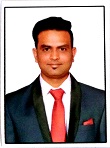 Aiyaz  Email: aiyaz.369877@2freemail.com ObjectivesIntent to build a career with a leading corporate which will provide me the opportunity to realize my potential,           give opportunity to work in new platform as much as possible, to facilitate and improve business processes and Explore my skills and abilities.Areas of specializationAcademic EducationMBA - Completed in 2014 from Visvesvaraya Technological University (KA) India.Professional ExposureSkillsDecision-making, leadership, acceptance of responsibility and team player.Ability to work independently as well as in the project team.Proactive, Self-confident and quick learner.Always service minded to help others in all aspects AchievementsUnderwent Industrial Visit in Haritha Seat Manufacturing, Hosur.PROFESSIONAL EXPERIENCE:- Responsibilities:conducting due diligence on companies and industries by researching, reading financial statements and market data;analysing financial information relating to specific companies, e.g. company results, profit and loss, balance sheet and cash flow statements to determine how an organisation is positioned to deliver for investors;keeping up to date with market developments, new investment products and all other areas that can affect the markets, e.g. movements in the economies of relevant countries;considering how the economic implications of factors such as natural disasters, weather, wars, etc. might affect the performance of companies and funds;financial modelling and projection;drafting and writing research reports for fund manager or client use;meeting with and providing information to fund managers; this might include, summaries of research, investment ideas, key events from the proceeding day as well as key drivers for the day ahead;making recommendations to fund managers, being able to position ideas and articulate to the fund manager about the risk or payoff for each recommendation;Ensuring that all compliance regulations are met.Personal Details“I have been associated with various projects and was actively trying to upgrade my skills which would help me to serve my role, I am confident that I will be a very good resource for your company”.Investment BankingFinancial ManagementAccount ReceivableFinancial AnalystAccounts PayableFinance and Accounts  TaxationGained exposure to a broad range of businesses across the technology sector including engagements in digital media, security, financial technology, tech-enabled services and enterprise and consumer softwareWorked with client management to construct a financial model based on customer pipeline and revenue ramp assumptions broken out by productAuthored comprehensive confidential information memorandumCreated roadshow presentation for potential investors and assisted client management in developing concise and effective messaging for investor meetingsCoordinated financial and legal due diligence processes working with both client management, legal teams and potential investors.Company              : Mphasis Pvt LtdProject / Client      : Charles SchwabRole                     : Investment Banking AnalystLocation/Duration: Nov – 2014 to Dec-2016.Date Of Birth1st August, 1991                     NationalityIndianMarital StatusSingleLanguagesEnglish, British English & Local LanguagesPersonal interests             Updating Current Technology, Listening Songs, Movies, Travelling. Cricket, Tennis, Wrestling.